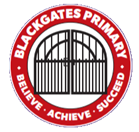 3 May 2019Dear Parent/CarerYEAR 3 TRIP TO ‘YORKSHIRE WILDLIFE PARK’Wednesday 12th June 2019  The pupils in year 3 have the opportunity of spending the day at ‘Yorkshire Wildlife Park’ on Wednesday 12th June.  This is an event based around the topic Animals (including humans). This will be a worthwhile educational experience which will include a classifying workshop and exploring the wildlife park.We are asking for a voluntary contribution of £10.00 per child to help cover the cost of this heavily subsidised trip.  If voluntary contributions are not made then the trip may not take place.   Your child will need to wear their school uniform, bring a coat and wear suitable footwear.  They will need to bring a packed lunch and a drink.  If your child is entitled to free school meals a packed lunch will be provided for them. If your child has asthma please make sure they have an inhaler with them for the trip as without one they will not be able to take part.  Yours sincerelyMrs Tempest, Mrs Hilliard and Miss Gallaher                                                              …………………………………………………………………………………………………………………………………………………… Complete and return to school by Wednesday 5th June 2019Name of child: ____________________________________ Class: ____________________________Please tick:        	 I would like my child to go to Yorkshire Wildlife Park. I would not like my child to go to Yorkshire Wildlife Park. 	Please tick to say you have paid your contribution of £10.00 on Parent Pay. If you need your Parent Pay log on details, please to go to the school office.  I understand the trip will not take place without the contribution. Signed: __________________________________ Date: ___________________________Year 3 Trip to Yorkshire Wildlife Park 12th June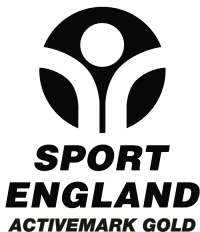 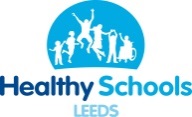 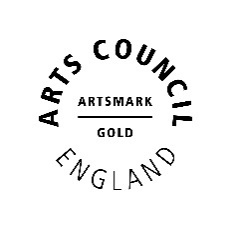 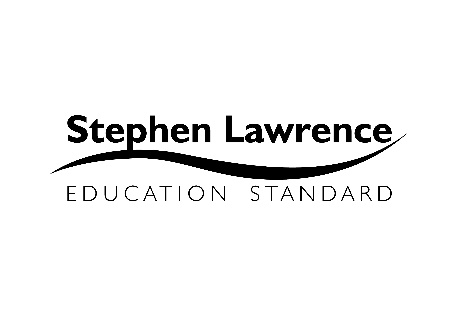 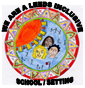 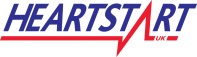 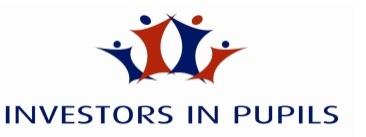 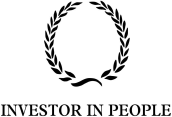 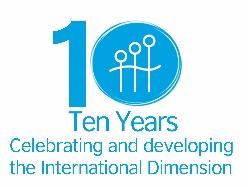 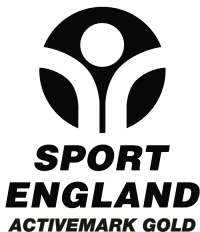 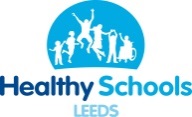 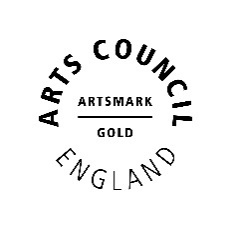 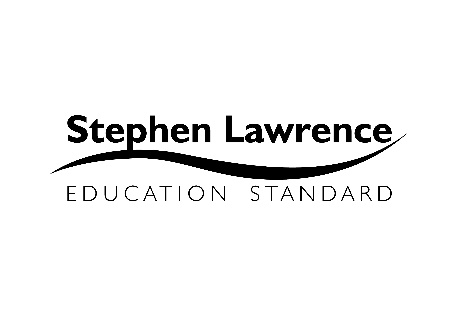 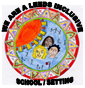 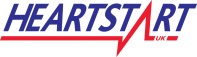 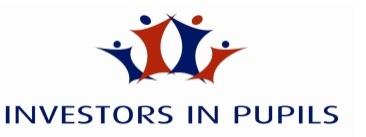 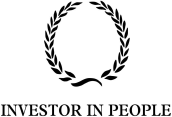 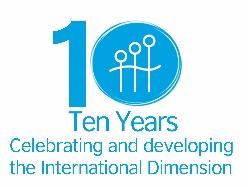 